NAVODILA ZA DELO V SREDO, 6. 5. 2020SLOVENŠČINAPREPISPA PONOVIMO: PRIPRAVI OZIROMA POSPRAVI PISALNO MIZO, OŠILI SVINČNIK, ODPRI ZVEZEK Z MAČKOM NA NASLEDNJI PRAZNI STRANI, RITKO PARKIRAJ SREDI STOLA,…. PA SAJ TI JE ŽE VSE JASNO, JE TAKO?ENA VRSTICA ČRKA H, KI JO PIŠEŠ ČEZ DVE VRSTCIENA VRSTICA ČRKA H, KI JO PIŠEŠ ČEZ ENO VRSTICOENA VRSTICA ČRKA G, KI JO PIŠEŠ ČEZ DVE VRSTCIENA VRSTICA ČRKA G, KI JO PIŠEŠ ČEZ ENO VRSTICOSPODNJE BESEDE IN POVEDI LAHKO PIŠEŠ ČEZ ENO ALI DVE VRSTICI. ODLOČITEV JE TVOJA. POVED ZAČNEŠ PISATI V NOVO VRSTICO. PIKA JE RDEČA.PAZI NA PRESLEDKE MED BESEDAMI – PRST PROSTORA.GEL  HOM  LOG  GROM  HRIB  HIŠA GRAH  MEGLA  GOBAHRČEK  HINKO  GLEDA  HRČICO  HELENO.GOZDAR  GABER  GRADI  HLEV.HOBOTNICA  HENRIKA HITI  V  BRLOG.GOLOB  GOJKO  HOČE  UJETI  GOSENICO  GABI.MATEMATIKAŠTEVILI 14, 15POTREBUJEŠ:  KARTICE S ŠTEVILI (NOVI KARTICI ZA ŠTEVILI 14, 15) 10 RDEČIH KOCK IN 5 MODRIH KOCK ČE NIMAŠ KOCK, LAHKO UPORABIŠ ZAMAŠKE, FIŽOLE, LISTIČE, LISTKE – V DVEH BARVAH MREŽA  IN KARO ZVEZEK PERESNICO (SVINČNIK IN BARVICE)ŠABLONOMREŽAV PRIPONKI TI POŠILJAM MREŽO. ČE IMAŠ MOŽNOST, JO PROSIM NATISNI. V NASPROTNEM PRIMERU JO NAREDI SAM. POIŠČI TRŠI PAPIR. LAHKO UPORABIŠ STAR KOLEDAR ALI KARTON.  PRERIŠI MREŽO KOT JO VIDIŠ ZGORAJ. LAHKO SI POMAGAŠ S ŠABLONO. RIŠEŠ VELIKE KVADRATE, KI SE MORAJO DRŽIJO SKUPAJ. 10 V ENO VRSTO IN 10 V DRUGO. PAZI – MORA PA BITI KVADRAT POD KVADRATOM.V VSAK KVADRAT NA TEJ MREŽI LAHKO POSTAVIM ENO VEČJO LEGO KOCKO. LAHKO PA NAREDIŠ MANJŠE KVADRATE IN UPORABIŠ MANJŠE PREDMETE (LEGO KOCKE, FIŽOLE, ZAMAŠKE). PAZI – ZA VSAKO VRSTO UPORABI RAZLIČNO BARVO PREDMETOV! POGLEJ IN POVEJ, KATERA ŠTEVILA SEM NASTAVILA: 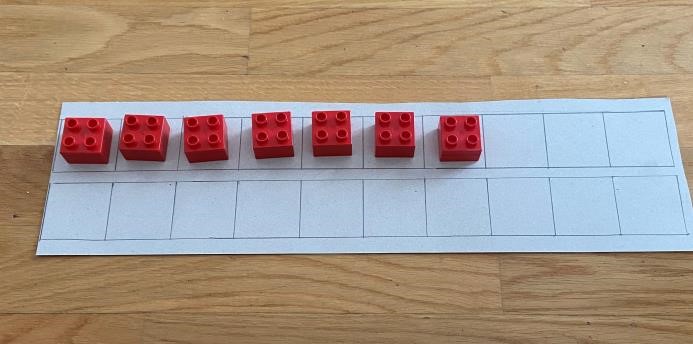 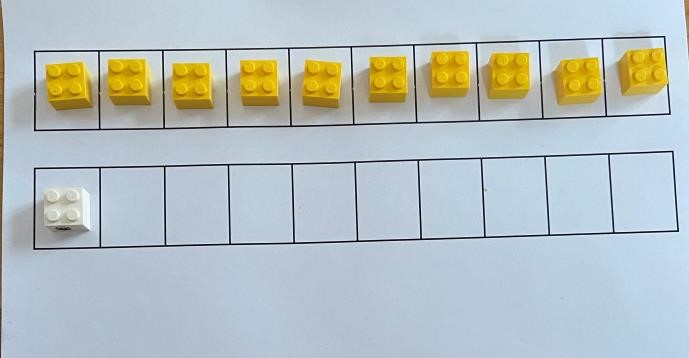 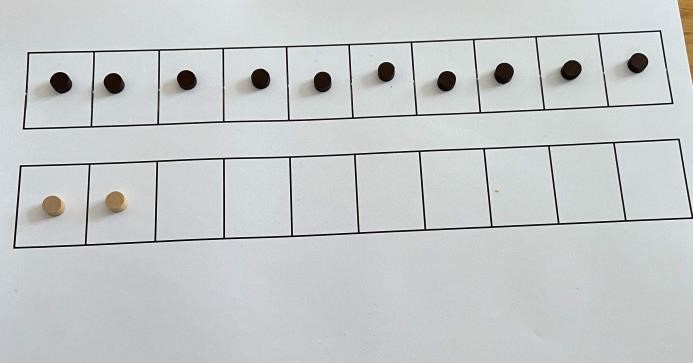 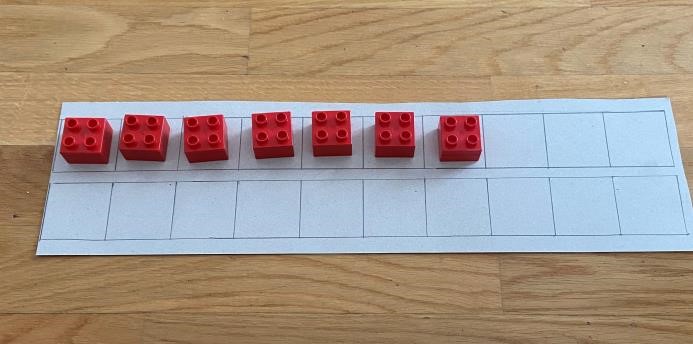 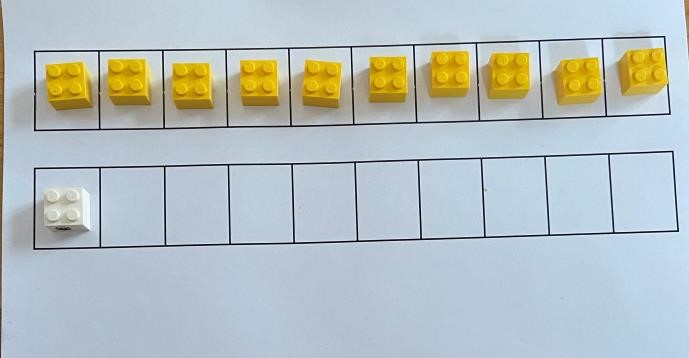 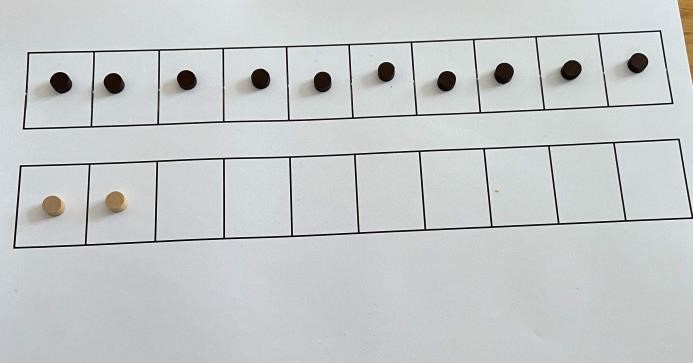 ZDAJ PA ŠE TI: NASTAVI ČIM VEČ ŠTEVIL. PAZI: ZA VSAKO VRSTO UPORABI DRUGO BARVO! VEDNO PREDMET POSTAVI V PRVI KVADRATEK! TO POMENI, DA Z NASTAVLJANJEM ZAČNEŠ OD LEVE PROTI DESNI!ZDAJ NA MREŽO POSTAVI 10 RDEČIH KOCK (V PRVO VRSTO) IN 4 MODRE KOCKE V DRUGO VRSTO.  KATERO ŠTEVILO SI DOBIL? PREŠTEJ KOCKE.  BI ZNAL ŠTEVILO POKAZATI S PRSTI? SE ŠE SPOMNIŠ – NAJPREJ PORABIŠ VSE PRSTE NA OBEH ROKAH. KOLIKO JIH IMAŠ? _________ NEKAJ JIH ZMANJKA, ALI NE?PROSIM, DAJ DOL NOGAVICO. POGLEJ PRSTE NA NOGI. KOLIKO JIH MORAŠ ŠE DODATI? ____________ PREŠTEJI JIH IN POMIGAJ Z NJIMI.   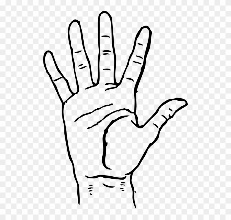 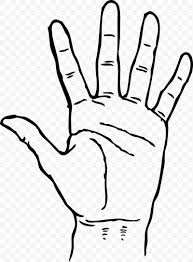 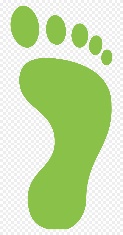 KATERO ŠTEVILO SI DOBIL? PREŠTEJ KOCKE.  BI ZNAL S KARTICAMI ZAPISATI RAČUN? POTREBOVAL BOŠ NOVO KARTICO ZA ŠTEVILO 14.   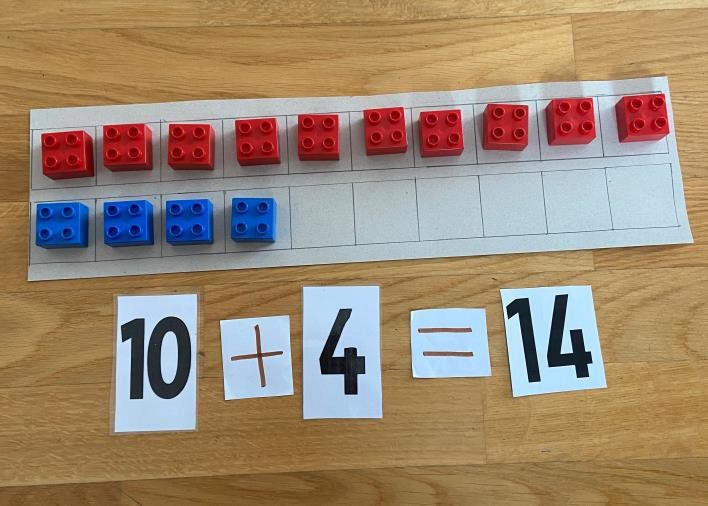 ZAPIS V KARO ZVEZEK: ŠTEVILO 14 BOMO TUDI ZAPISALI. VSE ZNAKE ZA ZAPIS ŠTEVILA ŽE POZNAŠ. POGLEJ SPODAJ, KAKO SE GA ZAPIŠE V KVADRATKE.  V KARO ZVEZEK ZAPIŠI NASLOV ŠTIRINAJST 14 POBARVAJ 10 KVADRATKOV Z RDEČO BARVICO, POTEM ŠE ŠTIRI POBARVAJ Z MODRO. PAZI, DA BO TAKO, KOT JE NA SLIKI. VADI ZAPIS ŠTEVILA 14, KOT JE NAPISANO NA SLIKI. VEDNO PAZI, DA SPUSTIŠ EN KVADRATEK! LAHKO SI POMAGAŠ S PIKICAMI. OBE ŠTEVILKI ZAPIŠEŠ V EN KVADRATEK. PAZI – VEDNO NAJPREJ NAPIŠEŠ 1, NATO NAPIŠEŠ ŠE 4. VEDNO PIŠEŠ ŠTEVILKI OD LEVE PROTI DESNI. 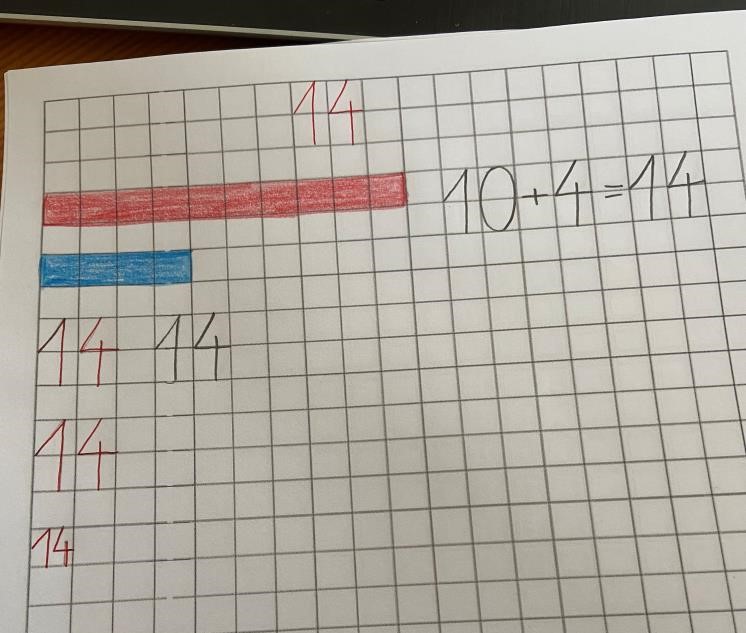 BI ZNAL ŠTEVILO 15 PRIKAZATI S PRSTI? ROKI – 10 PRSTOV KOLIKO PRSTOV TI ŠE MANJKA?_________POGLEJ NA NOGO. KOLIKO PRSTOV Z NOGE MORAŠ ŠE DODATI?_______POMIGAJ Z NJIMI.OBLECI NOGAVICO PROSIM.KOLIKO RDEČIH KOCK IMAŠ? KOLIKO MODRIH IMAŠ? KOLIKO JIH JE SKUPAJ? BI ZNAL S KARTICAMI ZAPISATI RAČUN? POTREBOVAL BOŠ NOVO KARTICO ZA ŠTEVILO 15.  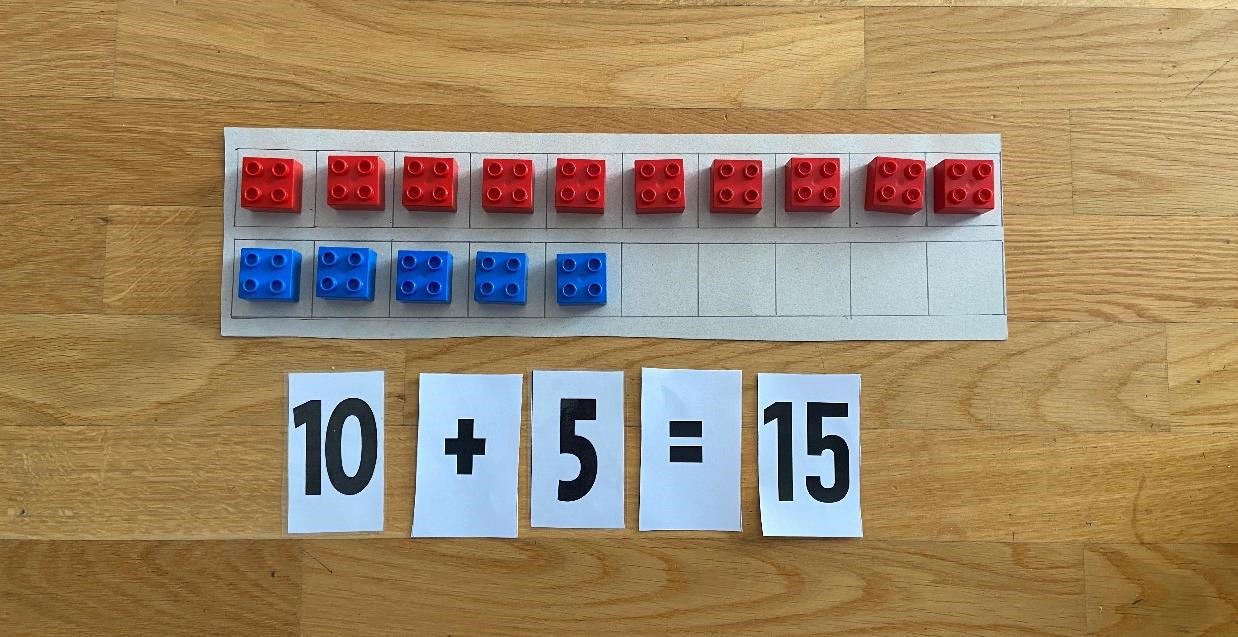 ZAPIS V KARO ZVEZEK: ŠTEVILO 15 BOMO TUDI ZAPISALI. VSE ZNAKE ZA ZAPIS ŠTEVILA ŽE POZNAŠ. POGLEJ SPODAJ, KAKO SE GA ZAPIŠE V KVADRATKE.  V KARO ZVEZEK ZAPIŠI NASLOV PETNAJST 15 POBARVAJ 10 KVADRATKOV Z RDEČO BARVICO, POTEM PA JIH ŠE 5 POBARVAJ Z MODRO. PAZI, DA BO TAKO, KOT JE NA SLIKI. VADI ZAPIS ŠTEVILA 15, KOT JE NAPISANO NA SLIKI. VEDNO PAZI, DA SPUSTIŠ EN KVADRATEK!  LAHKO SI POMAGAŠ S PIKICAMI. OBE ŠTEVILKI ZAPIŠEŠ V EN KVADRATEK. PAZI – VEDNO NAJPREJ NAPIŠEŠ 1, NATO NAPIŠEŠ ŠE 5. VEDNO PIŠEŠ ŠTEVILKI OD LEVE PROTI DESNI. 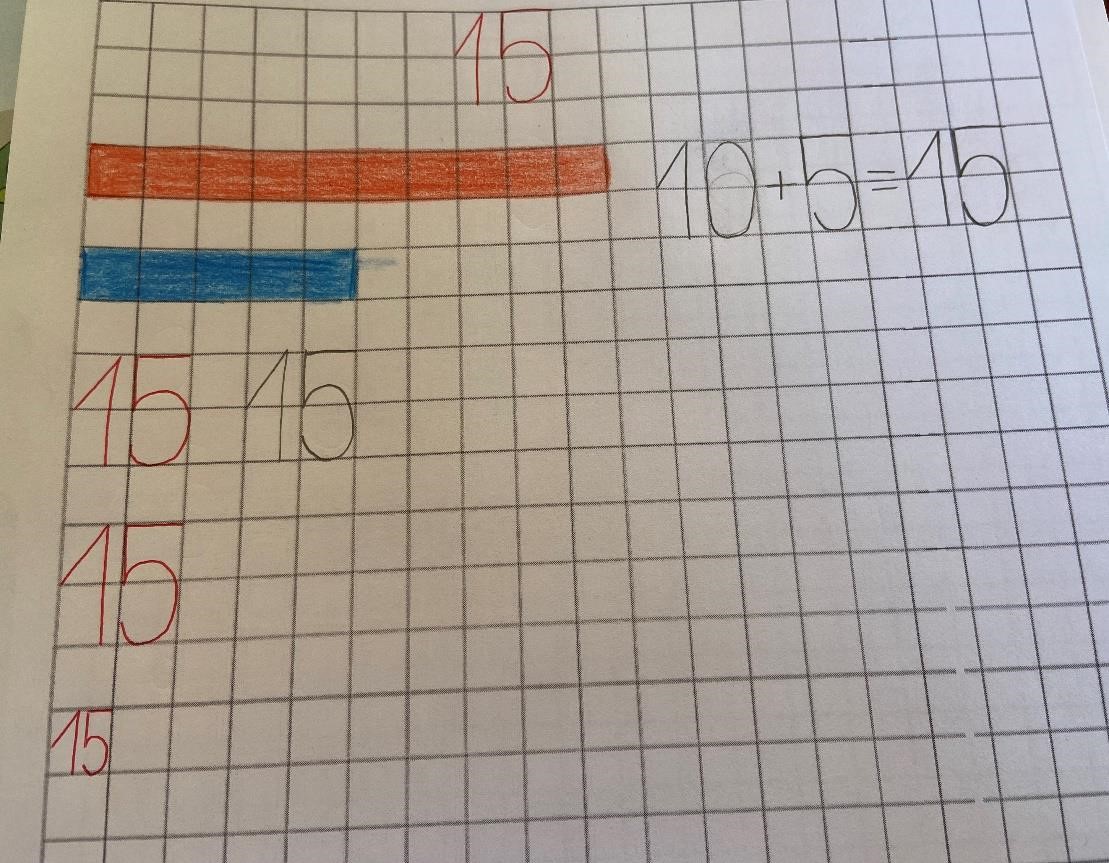  POGLEJ SPODNJI ŠTEVILKI. POIŠČI RAVNE IN KRIVE ČRTE, NARAHLO JIH PREVLECI.14             15ŠTEVILKE, KI SO ZAPISANE SPODAJ UREDI PO VELIKOSTI. ZAČNI OD NAJMANJŠE DO NAJVEČJE. REŠUJ USTNO.13   15    11   14    12ŠTEVILKE, KI SO ZAPISANE SPODAJ UREDI PO VELIKOSTI. ZAČNI OD NAJVEČJE DO NAJMANJŠE. REŠUJ USTNO.12   14    13   15   11GLASBENA UMETNOSTRITMIČNA IGRA BIM BAM				ZA ZEČETEK SE S STARŠI  IGRAJ IGRICO PANTOMIMA IN Z NJO PONOVI INŠTRUMENTE, KI SI JIH SPOZNAL PRED POČITNICAMI.IGRICO SE IGRAŠ TAKO, DA OPONAŠAŠ IGRANJE NA DOLOČENO GLASBILO, STARŠI PA UGIBAJO KATERI INŠTRUMENT PRIKAZUJEŠ.ALI STE V IGRI PRIKAZALI TUDI ZVONENJE Z ZVONOM? VERJETNO NE, ZATO PA JE PRED TEBOJ GLASBENI IZZIV V OBLIKI RITMIČNE IGRE BIM BAM. IGRA JE SESTAVLJENA IZ PETJA TER RITMIČNEGA PLOSKANJA, TLESKANJA IN UDARJANJA PO KOLENIH.DA DOBIŠ PRVI  VPOGLED V PESEM, SI OGLEJ POSNETEK NA SPODNJI POVEZAVI:https://www.youtube.com/watch?v=U7Bcg8GgfsA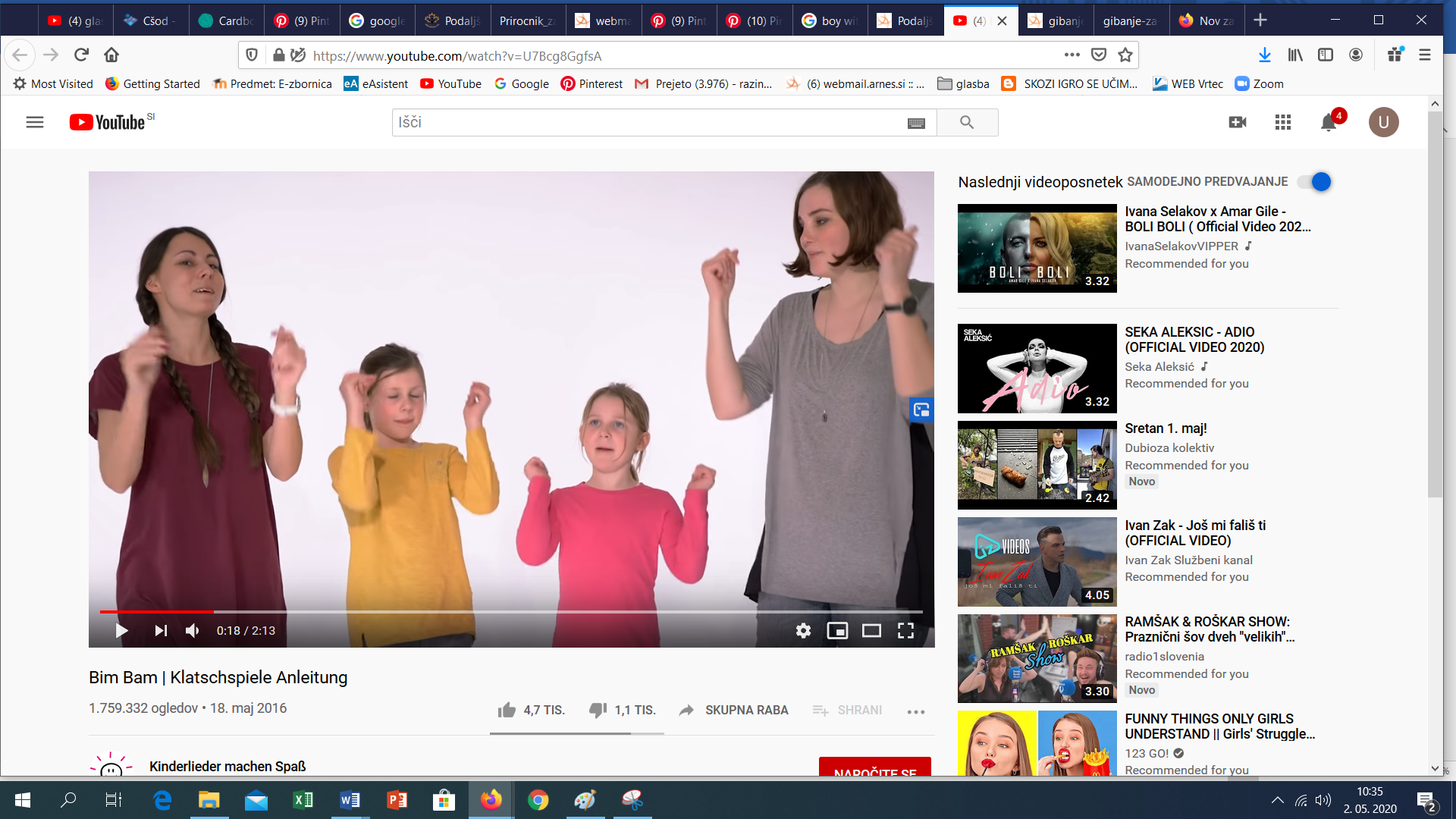 SEDAJ PA SE LOTIMO  UČENJA. BESEDILO PESMI JE SESTAVLJENO SAMO IZ TREH BESED ( BIM, BAM, BIDDY). ZA VSAKO  BESEDO IMAŠ DOLOČEN GIB Z ROKAMI, KOT TI PRIKAZUJE RAZPREDELNICA  NA DESNI.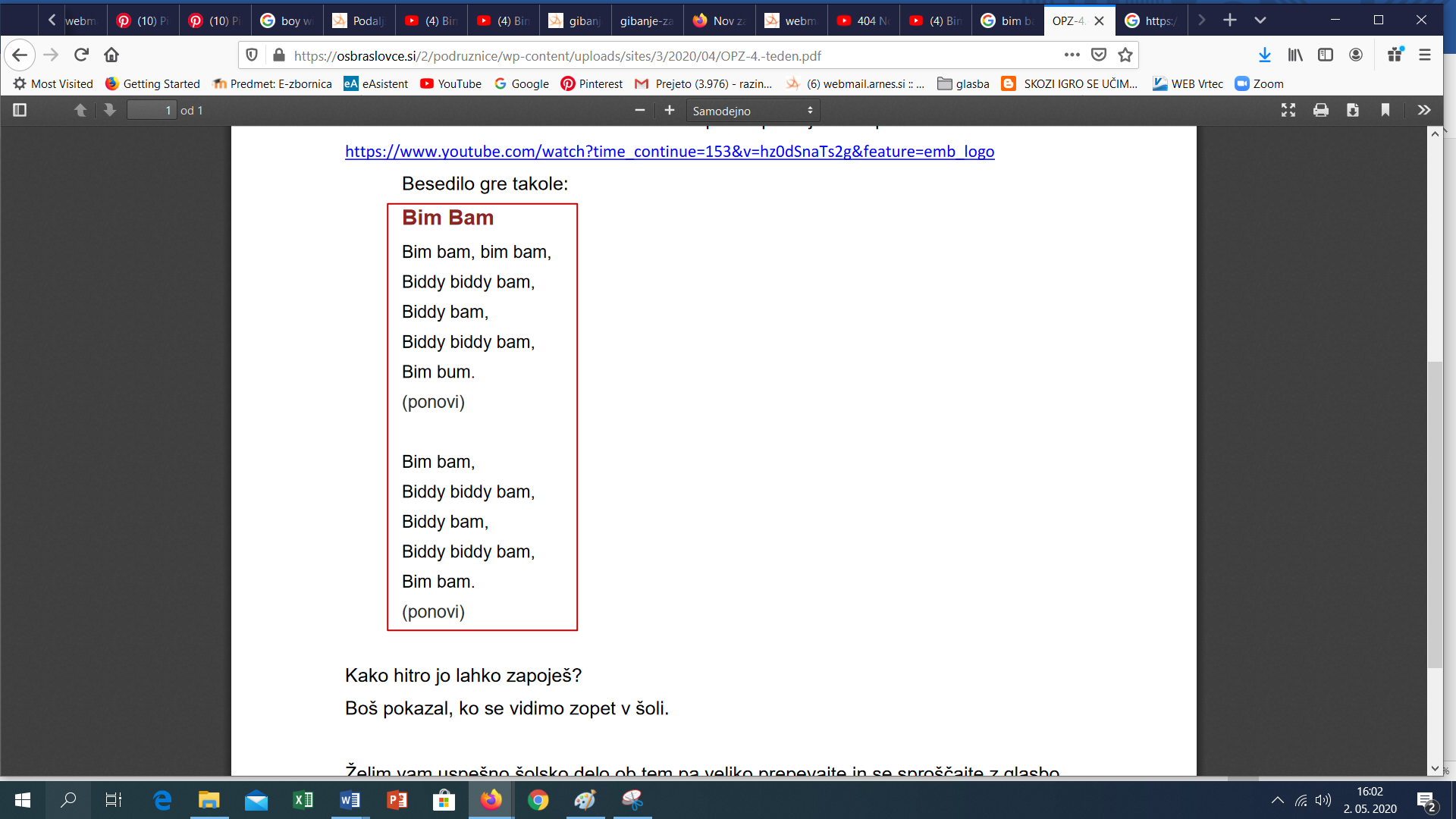 PRI UČENJU TI BOSTA POMAGALI PTICI NA SPODNJI INTERNETNI POVEZAVI:https://www.youtube.com/watch?v=aXZWgOf2lSA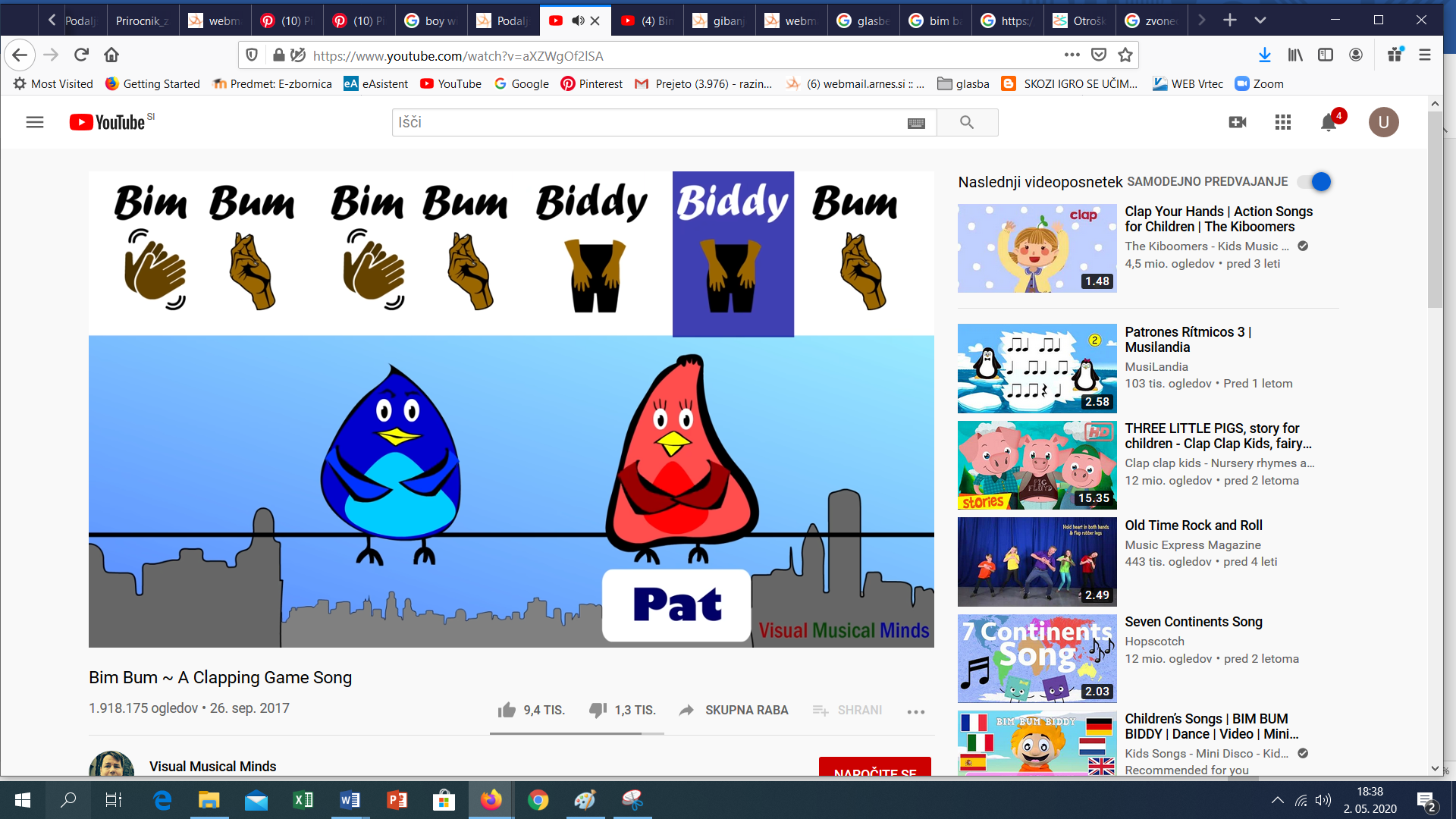 UPAM, DA TI JE USPELO. PESEM IZVAJAJ VEDNO HITREJE IN POSKUSI, DA SE PRI TEM NE ZMOTIŠ. PESEM JE ZELO  ZABAVNO IZVAJATI V PARU, TAKO DA HITRO NAUČI ŠE BRATCA, SESTRICO ALI KOGA DRUGEGA OD BLIŽNJIH.ŠPORT IN GIBALNE URICEGibalne urice 6.del                      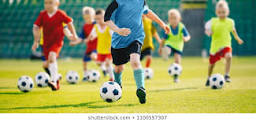 Tema današnje ure je NOGOMET  in ja dekleta… tudi za vas. 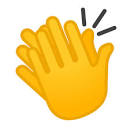 Za vaje boš potreboval-a žogo, lahko je kakršnakoli. Za ogrevanje primi žogo z nogami med gležnji in z žogo med nogami naredi 10 poskokov levo desno.Eno nogo položi na žogo. V skoku nogi zamenjaj, da bo druga noga na žogi. Naredi 10 ponovitev in pazi, da ti žoga ne uide. Nasvet: nogo na žogo samo nežno položi.Žogo si podajaš z odbojem od stene (lahko si jo podajaš tudi z družinskim članom). Bolj kot si spreten-a, večja naj bo razdalja. Ponovitve opravi tako, da ti žoga ne uide.10x samo z desno nogo,10x z levo,10x izmenično leva/desna noga.Sedaj pa si naredi spretnostni poligon med drevesi in okoli hiše/bloka. Uporabi stvari, ki jih imaš okoli sebe- stoli, kolebnica, lopatka… Izogibaj se cvetličnim gredicam in avtomobilom .Po svojem poligonu vodi žogo 2 kroga v hoji in 3 kroge v teku.Za konec pa naredi še 10 počepov tako, da žogo držiš z obema rokama na hrbtu.Izkoristite tople dni za igro na prostem.Učiteljica TinaBIM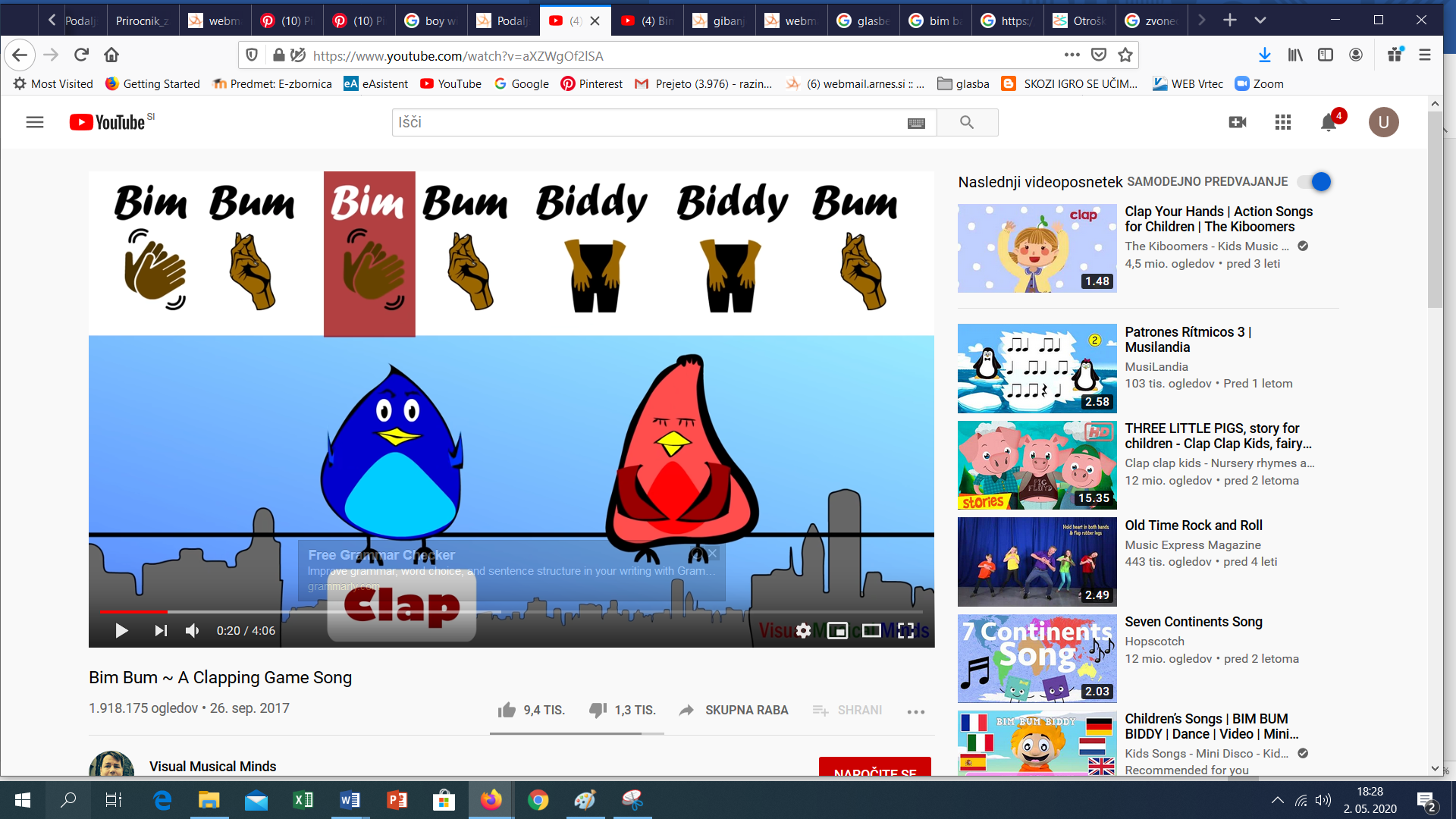 ZAPLOSKAŠBAM (BUM)TLESKNEŠ S PRSTIBIDDYUDARIŠ PO KOLENIH